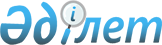 О внесении изменения в приказ Министра транспорта и коммуникаций Республики Казахстан от 10 февраля 2004 года № 55-I "Об утверждении Положения о капитане морского порта"Приказ Министра по инвестициям и развитию Республики Казахстан от 19 сентября 2016 года № 675. Зарегистрирован в Министерстве юстиции Республики Казахстан 20 октября 2016 года № 14343.
      В соответствии с пунктом 2 статьи 50 Закона Республики Казахстан от 6 апреля 2016 года "О правовых актах" ПРИКАЗЫВАЮ:
      1. Внести в приказ Министра транспорта и коммуникаций Республики Казахстан от 10 февраля 2004 года № 55-I "Об утверждении Положения о капитане морского порта" (зарегистрированный в Реестре государственной регистрации нормативных правовых актов за № 2729) следующее изменение:
      в Положении о капитане морского порта, утвержденном указанным приказом: 
      пункт 7 изложить в следующей редакции:
      "7. На капитана морского порта возлагается обеспечение выполнения МАП следующих функций:
      1) проверка готовности судна к выходу в море и выдача разрешения на отход в мореходном состоянии;
      2) оформление в установленном порядке прихода судов в порт и выхода их из порта;
      3) проверка судовых документов, а также дипломов, квалификационных свидетельств, подтверждений дипломов и льготных разрешений на звания лиц командного и рядового состава;
      4) проведение контрольного осмотра судна в целях проверки устранения недостатков, препятствующих выдаче разрешения на выход судна из порта;
      5) внесение судов в Государственный судовой реестр, судовую книгу, бербоут-чартерный реестр и реестр строящихся судов и выдача судовых документов;
      6) государственная регистрация прав собственности на суда и строящиеся суда, залог судна или строящегося судна и иных прав на них и выдача судовых документов;
      7) расследование аварийных случаев в соответствии с Правилами расследования аварийных случаев с судами, утвержденными приказом исполняющего обязанности Министра по инвестициям и развитию Республики Казахстан от 23 февраля 2015 года № 147 "Об утверждении Правил расследования аварийных случаев с судами" (зарегистрированный в Реестре государственной регистрации нормативных правовых актов за № 10709);
      8) установление в соответствии с Правилами осуществления лоцманской проводки судов, утверждаемыми уполномоченным органом согласно пункту 1 статьи 45 Закона, обязательной лоцманской проводки судов и контроль работы лоцманской службы;
      9) осуществление контроля за соблюдением требований Правил захода судов в порт и выхода их из порта, плавания судов в пределах акватории порта и стоянки в порту, утвержденных приказом исполняющего обязанности Министра по инвестициям и развитию Республики Казахстан от 27 марта 2015 года № 361 "Об утверждении Правил захода судов в порт и выхода их из порта, плавания судов в пределах акватории порта и стоянки в порту" (зарегистрированный в Реестре государственной регистрации нормативных правовых актов за № 10896);
      10) контроль за ледокольной проводкой судов на подходах к порту и в пределах его акватории;
      11) контроль за поддержанием надлежащих глубин, исправным действием средств навигационного ограждения на акватории порта, подходных каналах и фарватерах, а также установление проходной осадки судов в порту;
      12) привлечение находящихся в порту судов для участия в спасении людей и судов, терпящих бедствие в пределах акватории порта;
      13) контроль технического состояния портовых сооружений и их эксплуатации;
      14) получение и обеспечение судов всей навигационной и гидрометеорологической информацией, имеющийся в распоряжении капитана порта;
      15) выдача разрешений на подъем затонувшего в море имущества, а также на производство в порту строительных, гидротехнических и иных работ;
      16) выдача Свидетельства о страховании или ином финансовом обеспечении гражданской ответственности за ущерб от загрязнения нефтью в соответствии с Правилами выдачи Свидетельства о страховании или ином финансовом обеспечении гражданской ответственности за ущерб от загрязнения нефтью, утвержденными приказом Министра транспорта и коммуникаций Республики Казахстан от 17 июля 2002 года № 251-I "Об утверждении Правил выдачи Свидетельства о страховании или ином финансовом обеспечении гражданской ответственности за ущерб от загрязнения нефтью" (зарегистрированный в Реестре государственной регистрации нормативных правовых актов за № 1956);
      17) согласовывает порядок радиолокационной проводки до начала радиолокационной проводки;
      18) выдача разрешений на движение судов в зонах действия системы управления движением судов (вход в зону, постановка на якорь, съемках якоря, подход и швартовка к причалу и отход от него, перешвартовка и другие).".
      2. Комитету транспорта Министерства по инвестициям и развитию Республики Казахстан (Асавбаев А.А.) обеспечить:
      1) государственную регистрацию настоящего приказа в Министерстве юстиции Республики Казахстан;
      2) направление копии настоящего приказа в бумажном и электронном виде на официальное опубликование в периодические печатные издания и информационно-правовую систему "Әділет", а также в Эталонный контрольный банк нормативных правовых актов Республики Казахстан в течение десяти календарных дней со дня государственной регистрации в Министерстве юстиции Республики Казахстан;
      3) размещение настоящего приказа на интернет-ресурсе Министерства по инвестициям и развитию Республики Казахстан;
      4) в течение десяти рабочих дней после государственной регистрации настоящего приказа в Министерстве юстиции Республики Казахстан представление в Юридический департамент Министерства по инвестициям и развитию Республики Казахстан сведений об исполнении мероприятий, предусмотренных подпунктами 1), 2) и 3) настоящего пункта.
      3. Контроль за исполнением настоящего приказа возложить на курирующего вице-министра по инвестициям и развитию Республики Казахстан.
      4. Настоящий приказ вводится в действие по истечении десяти календарных дней после дня его первого официального опубликования.
					© 2012. РГП на ПХВ «Институт законодательства и правовой информации Республики Казахстан» Министерства юстиции Республики Казахстан
				
Министр
по инвестициям и развитию
Республики Казахстан
Ж. Касымбек